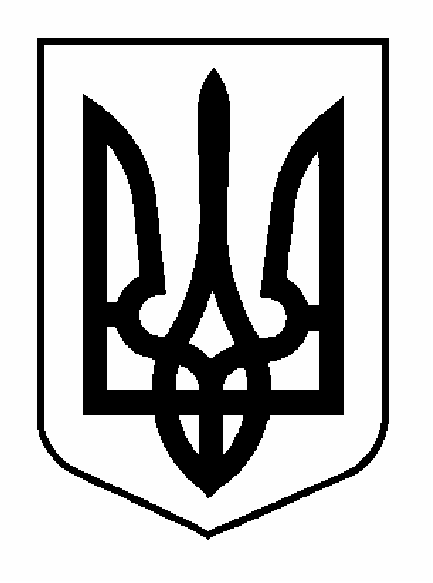 КАХОВСЬКА  МІСЬКА  РАДАХЕРСОНСЬКОЇ  ОБЛАСТІ                                                    РІШЕННЯ____89______ сесії ___VII______ скликанняПро внесення змін та доповнень до рішення міської ради від 31.01.2019 року№ 1475/72 «Про програмуекономічного, соціального та культурного розвитку м. Каховки на 2019 рік, та прогнозні макропоказники економічного і соціального розвитку міста до 2021 року»	З метою вирішення невідкладних питань соціального розвитку міста, керуючись статтею 26 Закону України «Про місцеве самоврядування в Україні», міська радаВИРІШИЛА:1. Внести зміни та доповнення до Програми економічного, соціального та культурного розвитку м. Каховки на 2019 рік та прогнозних макропоказників економічного і соціального розвитку міста до 2021 року (далі - Програма), затвердженої рішенням 72 сесії VII скликання Каховської міської ради № 1475/72 від 31.01.2019 року, а саме:1) доповнити додаток 4 Заходів, затверджених рішенням 72 сесії VІІ скликання Каховської міської ради від 31.01.2019р. № 1475/72 наступними пунктами та змістом:	2) внести зміни до пункту додатку 4 Заходів, затверджених рішенням 72 сесії VІІ скликання Каховської міської ради від 31.01.2019р. № 1475/72, а саме викласти у наступній редакції:	2. Відповідальність за виконання цього рішення покласти на заступника міського голови з питань діяльності виконавчих органів ради Перемежко А.В. 	3. Контроль за виконанням цього рішення покласти на комісії з питань планування, бюджету, фінансів та оподаткування (Мовчан А.Ю.), з питань економіки, промисловості, будівництва, торгівлі, зв’язку та підприємництва (Тернавський О.В).	Міський голова				            		А.А. Дяченко 05.12.2019 рокум. Каховка№ 1958/89№з/пЗміст заходуСумакоштів,тис.грн.12366.Придбання ноутбуку для інклюзивно-ресурсного центру11,067.Придбання лічильника теплової енергії ЗОШ №118,668.Придбання стелажів з нержавіючої сталі на колесах ЗОШ № 316,77869.Придбання наборів LEGO Education за рахунок субвенції з місцевого бюджету за рахунок залишку коштів освітньої субвенції, що утворився на початок бюджетного періоду 31,326№з/пЗміст заходуСумакоштівтис.грн1231.Капітальний ремонт доріг (КП “КТП”):- по вул. З.Космодемʼянській — 299,0 тис. грн.;- по вул. Б. Кенджієва — 20,0 тис. грн. (шлакове покриття);- по пров. Щемилівський — 100,0 тис. грн. (шлакове покриття);- по вул. Патона — 100,0 тис. грн. (шлакове покриття);- по вул. Б. Ружинського — 250,0 тис. грн.;- по вул. Ліфінцева — 150,0 тис. грн.;919,026.Розробка містобудівної документації (Розроблення схем планування та забудови територій )717,7327.Співфінансування на реалізацію проекту з облаштування трьох лінгафонних кабінетів з інтенсивного вивчення іноземних мов на базі Каховської СЗОШ І-ІІІ ступенів №2, Каховської ЗОШ І-ІІІ ступенів №3, Каховського навчально-виховного комплексу «Спеціалізована школа І ступеня-гімназія з поглибленим вивченням іноземних мов»417,037.Капітальний ремонт мощення будівель ОСББ:- ОСББ «Гірників» по вул. Гірників,7 -150,0 тис. грн.- ОСББ « Мирний 2» – 150,0 тис. грн.;- ОСББ “Пушкіна, 130” по вул. Пушкіна, 130 — 30,0 тис. грн.330,053.Придбання автомобіля Територіальному центру соціального обслуговування УПСЗН у м. Каховка331,564.Капітальний ремонт каналізації ДЮСШ150,0